居宅介護支援事業所　各位　　　　　　　　　　　　　　　　　　平成２８年１０月２８日　　　　　　　　　　　　　　　　　　　　　　　　　　大阪府訪問看護推進事業　　　　　　　　　　　　　　　　　　　　　　　　　　教育ステーション　　　　　　　　　　　　　　　　　　　　　　　　　　訪問看護ステーション　しほう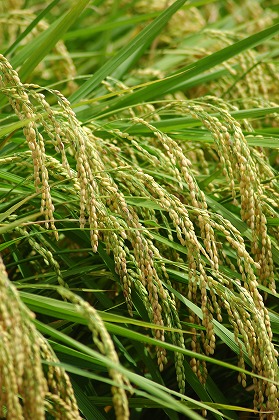 　　　　　　　　　　　　　　　　　爽秋の候、貴社ますますご発展のことと　　　　　　　　　　　　　　　お慶び申し上げます。　　　　　　　　　　　　　　　　日増しに秋の深まりを感じる季節と　　　　　　　　　　　　　　　　　なりましたが、いかがおすごしで　　　　　　　　　　　　　　　　　しょうか。　　　　　　　　　　　　　　　　地域に暮らしている様々な方が、皆様の　　　　　　　　　　　　　　　輝けるマネジメントを待っています！是非皆様に　　　　　　　　　　　　　ご参加していただけると幸いです。　演題：「ケアマネジャーから見たターミナルケア」　　　　居宅介護支援事業所　しほうケアプランセンター　原川　忠士　演題：「医療の現場から見るターミナルケア」　　　　看護小規模多機能　　ヒーリングライフしほう　　安田　悠子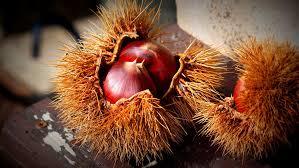 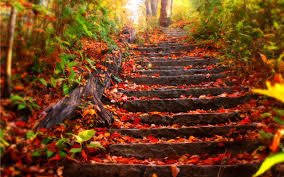 